Infants Supply List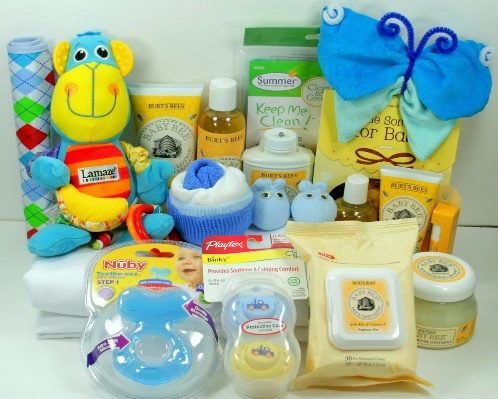 Please read over the supply list that your child will need to be enrolled in our program.  We cannot provide services for you if your child does not have their daily required supplies (especially infants).  IF YOUR CHILD DOES NOT HAVE THE SUPPLIES NEEDED FOR THAT DAY YOUR CHILD WILL NOT BE ABLE TO STAY AT THE CENTER.  You will be REQUIRED to TAKE THE CHILD WITH YOU TO GO PURCHASE THE ITEMS NEEDED THEN YOU CAN RETURN.  So please make sure you arrive with ALL THE SUPPLIES your child will need.  It would be BEST to send a weekly supply of items instead of daily to prevent you from forgetting.  Another suggestion would be to purchase items that are ONLY for school.  Example: bottles that stay at school, a pacifier that stays at school, etc.  Our staff will  provide a weekly list of supplies neededNote: PARENTS OF ALL AGES PLEASE LABEL ALL OF YOUR CHILD’S ITEMS (this includes sheets, blankets, clothing & etc.) AGE: INFANTS SUPPLIES NEEDED                                                           FREQUENCYToddlers Supply List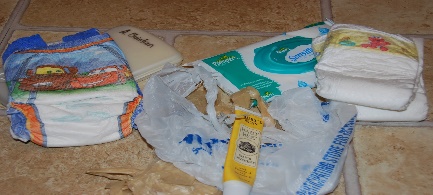 Please read over the supply list that your child will need to be enrolled in our program.  We cannot provide services for you if your child does not have their daily required supplies.  IF YOUR CHILD DOES NOT HAVE THE SUPPLIES NEEDED FOR THAT DAY YOUR CHILD WILL NOT BE ABLE TO STAY AT THE CENTER.  You will be REQUIRED to TAKE THE CHILD WITH YOU TO GO PURCHASE THE ITEMS NEEDED THEN YOU CAN RETURN.  So please make sure you arrive with ALL THE SUPPLIES your child will need.  It would be BEST to send a weekly supply of items instead of daily to prevent you from forgetting.  Another suggestion would be to purchase items that are ONLY for school.  Our staff will provide a weekly list of supplies needed.   SUPPLIES NEEDED                                                                      FREQUENCYPOTTY TRAINING, We are more than happy to encourage potty training as long as the child is ready.   Parents must partner with teachers for the child to be successful.   We cannot potty train children in diapers.  Parents will be required to supply pull-ups and wipes.  PLEASE NOTE:  We will only assist your child in potty training if you are working on it at home as well.We will follow through and encourage your child while in care. Potty training will be done in a relaxed manner with the cooperation of the family. We require that the child be at least 2 years of age and must also show signs that they are ready. Positive reinforcements and consistency must be continued at home.PROPER CLOTHING During potty training your child needs to be dressed in “User friendly” clothing as much as possible.  The best items are dresses and pants with elastic waist. *Please DO NOT dress your child in the followingNo tight clothing                        No shirts that snap in the crotch               No pants with snaps/zippers
No overalls or bib type clothing                    No belts                                     No one piece outfitsThe clothes listed above can make it difficult for your child to reach the potty in time.  Your child also needs to be able to pull his/her pants up and down and these items will hinder your child’s ability to do so.REQUIRED SUPPLIES: Two (2) changes of clothing including socks (an extra pair of shoes if available) A bag of pull-ups – you will be notified when the supply is running low.Preschoolers Supply List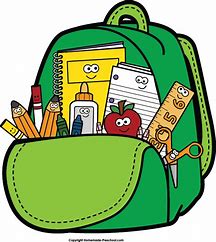  SUPPLIES NEEDED                                                          FREQUENCYLarge Bin/Container (that can fit all your child’s supplies in it) Bags are NOT acceptable DAILY (Stays at the center) Clean BottlesDAILYFormula & Cereal (if the child is not on our program) DAILYPacifier (if use)DAILYPampersDAILYWipesDAILYDiaper Ointment (Make sure you complete a CONSENT form for us to Administer it) WHEN NEEDEDAt least 3 full sets of change of clothes (weather appropriate) DAILYFood (when age to eat baby food) When the child turns 1 years old, they can eat our food if you complete an applicationDAILYSnacks (when age to eat snacks)DAILYClean bibsDAILYCrib size sheetDAILY (TAKE HOME EVERY FRIDAY TO CLEAN IT) Feeding spoon DAILYSIPPY CUP (When child turns 9 months old)DAILYIf your child has ASTHMA, WE NEED INHALER/MEDICATION.  PLEASE MAKE SURE YOU COMPLETE A MEDICATION CONSENT FORM, SO THE MEDICATION CAN BE ADMINISTERED DAILY (INHALER & MEDICATION MUST STAY AT THE DAYCARE AND NOT BE OUTDATED) Large Bin/Container (that can fit all your child’s supplies in it) Bags are NOT acceptableDAILYPull-ups DAILYWipesDAILYBox of TissueEVERY TWO MONTHS At least 2 sets of Complete change of clothes (weather appropriate) DAILY Clean Sheet & Blanket DAILY (TAKE HOME EVERY FRIDAY TO CLEAN IT) Composition Book & 1 pocket Folder FOR THE YEAR Smock or Old Large Tee Shirt (to paint in) FOR THE YEAR   Large Plastic Bib (so child can feed themselves) DAILYFacial Mask DAILYIf your child has ASTHMA, WE NEED INHALER/MEDICATION.  PLEASE MAKE SURE YOU COMPLETE A MEDICATION CONSENT FORM, SO THE MEDICATION CAN BE ADMINISTERED DAILY (INHALER & MEDICATION MUST STAY AT THE DAYCARE AND NOT BE OUTDATED) Large Bin/Container (that can fit all your child’s supplies in it) Bags are NOT acceptableDAILYWipesEVERY TWO MONTHSBox of TissueEVERY TWO MONTHS At least 2 sets of Complete change of clothes (weather appropriate) DAILY Clean Sheet & Blanket DAILY (TAKE HOME EVERY FRIDAY TO CLEAN IT) 2 -Pocket FoldersFOR THE YEAR Glue or glue sticks FOR THE YEAR  A pack of pencilsFOR THE YEARA pack of crayonsFOR THE YEARAge-appropriate scissors FOR THE YEARSmock or Old Large Tee Shirt (to paint in) FOR THE YEAR  Facial Mask DAILYIf your child has ASTHMA, WE NEED INHALER/MEDICATION.  PLEASE MAKE SURE YOU COMPLETE A MEDICATION CONSENT FORM, SO THE MEDICATION CAN BE ADMINISTERED DAILY (INHALER & MEDICATION MUST STAY AT THE DAYCARE AND NOT BE OUTDATED) 